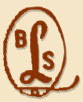 Horse Name$50 Entry$10 Office Per PersonTotal